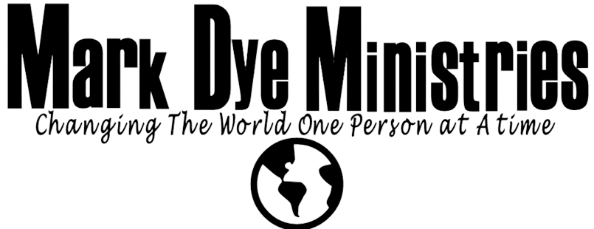 Mission: To Bring the Love of Jesus to the less fortunate by providing help with Physical and Spiritual needs.Be generous and share your food with the poor. You will be blessed for it.Proverbs 22:9 (GNT)Blessing Bag Mandatory items (All items will be placed in a Gallon Size Zip-lock bag)Gallon Size Zip-lock bagProtein Bottle of Water Toothbrush and toothpaste DeodorantCandy (No Chocolate)Snack Socks Soap Blessing Bag Optional items Sweet Treat (no Chocolate)Flavored Drink AdditivesLotion Lip BalmMini hand sanitizers Peanut Butter (on the go size)KleenexWashclothFoot Powder  Season ItemsFall/Winter Bags Beaniegloves Emergency Space Thermal Mylar Blanket Spring/summer Bags SunscreenLip Balm Baseball Cap (New)Bags can be made different but must include the mandatory items in each bag. If you have any ideas, please feel free to call me at 480-861-7055 Follow me on Facebook at Mark Dye Ministries Website: Markdyeministries.comEIN 86-3429727